Teden umetnosti v šoli in vrtcu 2023POLNI NAZIV VIZ:  OŠ Dragotina Ketteja Novo mestoMENTORJI: (Ime in priimek koordinatorja in vseh sodelujočih mentorjev.)  Koordinator: Darinka PircMentorji: Bojana Klančičar, Nina Vizlar, Andreja Schwenner, Jasna BanovecPOROČILO: (Do 2000 znakov s presledki.)  Letošnje šolsko leto je potekalo v znamenju kulturnega ustvarjanja tako učencev kot zaposlenih. Že konec septembra 2022 smo na šoli priredili koncert z naslovom TU SEM DOMA, kjer smo združili moči domača vokalno-instrumentalna skupina Kettice, Dolenjski oktet ter vokalna skupina Devojke iz Črnomlja. Posebna gosta koncerta sta bila učenca posebnega programa Urban Košir – klavir in David Bratič – tolkala.V novembru smo se družili v projektu Glasbeni dnevi z instrumentalno skupino iz CIRIUS Vipava ter skupaj pripravili Spletni  Miklavžev koncert. Objavili smo ga na you tube kanalu in arnes videu ter z njim zakorakali v veseli december.Leto 2022 smo zaključili z avtorsko glasbeno-gledališko predstavo Dogodivščine male Arice. Izvedli so jo učenci dramskega krožka ter vokalno-instrumentalna skupina Kettejevci, ki jo sestavljajo učenci posebnega programa naše šole. V njej sporočamo, da se je motiti človeško in da je prav napake tudi priznati.  Razumeti drug drugega in si pomagati pa je naravnost čudovito.Že januarja smo praznovali dan šole. Odprli smo virtualno razstavo Kettejevih portretov z recitalom njegovih pesmi, učiteljska gledališka skupina je uprizorila Kettejeve basni.Ob slovenskem kulturnem prazniku smo z animiranim videom Pesnik za vse čase prehodili Prešernovo življenjsko pot, nato pa so učeni kulturni program popestrili s plesnimi, dramskimi, instrumentalnimi in pevskimi točkami. Učenci dramskega krožka so prvič uprizorili avtorsko gledališko igro Šokantne novice. Z njimi so se kasneje udeležili tudi državnega srečanja dramskih skupin v Zagorju.Februarja in marca smo se na šoli in po okoliških vrtcih v lutkovni predstavi »gnetli na metli«, konec aprila pa odprli vrata šole in obiskovalcem ponudili bogat kulturni program: koncert Kettejevcev, lutkovno in gledališko predstavo ter ogled likovnih del, ki so nastala na Državnem likovnem srečanju v organizaciji naše šole.V maju je nastal video na temo prijateljstva. Z njim smo sodelovali v mednarodnem projektu Video S-factor. Naše kulturno potepanje pa smo v letošnjem letu sklenili z mobilno interaktivno učno potjo S Kettkom po Kettejevi poti, ki vsebinsko zajema velik del glasbene, likovne ter literarne umetnosti.POVEZAVE:  (URL naslovi do posameznih videoposnetkov, razširjenih poročil, spletnih strani, ...) Koncert Tu sem doma: https://dknm.splet.arnes.si/2022/09/23/koncert-tu-sem-domaSpletni Miklavžev koncert: https://dknm.splet.arnes.si/2022/11/25/glasbeni-dnevi ter povezava do spletnega koncerta: https://www.youtube.com/watch?v=O70uWiwvmfkDogodivščine male Arice:  povezava do predstave https://www.youtube.com/watch?v=Q7gw8Q5Qx5sDan šole:  https://dknm.splet.arnes.si/2023/01/20/dan-sole-3Kettejevi portreti: virtualna razstava - https://www.youtube.com/watch?v=tfGBkkKZZucPrešernov dan: https://dknm.splet.arnes.si/2023/02/13/presernova-proslava-in-pokazi-kaj-znas                          Animiran video Pesnik za vse čase: https://www.youtube.com/watch?v=CqwnO2Qt3rgBi se gnetli na tej metli – lutkovna predstava:  https://www.youtube.com/watch?v=xBNZ1yNSAysDržavno likovno srečanje: https://dknm.splet.arnes.si/2023/04/21/15-drzavno-likovno-srecanjeDan odprtih vrat: https://dknm.splet.arnes.si/2023/04/25/dan-odprtih-vratVideo S-Factor: https://www.youtube.com/watch?v=06GTd95YJ40Kettejeva učna pot: 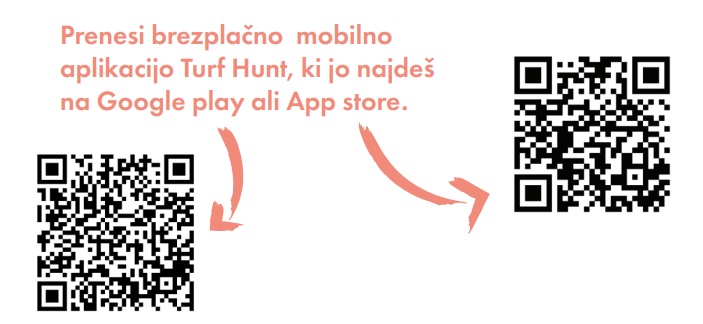 